PatientenaufnahmebogenHerzlich willkommen! Es freut uns, Sie als neuen Patienten in unserer Praxisbegrüßen zu dürfen.Um uns ein Bild über Ihre aktuellen Erkrankungen machen zu können, brauchenwir noch weitergehende Informationen. Selbstverständlich unterliegen IhreAngaben der ärztlichen Schweigepflicht. Nehmen Sie sich Zeit, um die Fragen(wenn Sie möchten) zu beantworten.Name / Vorname: 	Geburtsdatum:    Tel.: 			______________ Handy:		______________________E-mail: 		________________________Adresse:                 _____________________________                               ______________________________Beruf:                     _______________________________Versicherung:Gesetzliche Krankenkasse:_______________________________Private Krankenkasse:___________________________________Pflegestufe::__________________Grad der Behinderung:______________________________Aktuelle Beschwerden:__________________________________________________________________________________________________________________________________________________________________Haben Sie chronische Erkrankungen? Falls ja, welche?:___________________________________________________________________________________________________________________________________________________________________________________________________Wurden Sie schon einmal operiert? Falls ja: woran und wann: _______________________________________________________________________Welche Medikamente nehmen Sie regelmäßig ein (auch Augentropfen,Nahrungsergänzungsmittel, usw.)Medikament morgens mittags abends1.__________________________________________________________2.__________________________________________________________3.__________________________________________________________4.__________________________________________________________5.__________________________________________________________6.__________________________________________________________Haben Sie Allergien? (insbesondere gegen Medikamente) Falls ja, auf was:________________________________________________________________________________________________________________________Sind Ihnen Veränderungen Ihrer Blutwerte bekannt?_______________________________________________________________________________Wann war Ihr letzter Check-Up? ____________________Wann war Ihre letzte Impfung? ____________________Sind sie Raucher?		O ja		O nein		___Zigaretten pro TagWie groß sind Sie? ______ cm Wie schwer sind Sie? ________ kgGibt es chronische Erkrankungen in Ihrer Familie? Wenn ja: welche und bei wem:_________________________________________________________________Wer war der vorbehandelnde Hausarztarzt / Ärztin (Adresse):_________________________________________________________________Werden Sie von anderen Ärzten mitbehandelt? Welche Fachrichtung? ________________________________________________________________________________________________________________________Sonstiges:____________________________________________________Wann war Ihr letztes Hautkrebsscreening?	_____________________________Wann war Ihre letzte Darmspiegelung?	_____________________________Gehen Sie regelmäßig zur Krebsvorsorge? __________________________Gibt es in der Familie Herzinfarkte? 	O ja 	O neinGibt es in der Familie Darmkrebsfälle?	O ja	O nein___________________________________Datum, UnterschriftBeim ersten Kontakt bringen Sie bitte möglichst Krankenhausbefunde,Facharztbefunde (falls vorhanden) und Ihren Impfausweis mit.Zu guter Letzt:Sie sind unser wichtigster Partner, wenn es darum geht, Ihre Gesundheit zuschützen und zu erhalten. Deswegen sprechen Sie uns bei Fragen und Problemenimmer offen an.Ihr Praxisteam                                                                 	Dr. med. Lars PetersVanessa Tessmer (angest. Ärztin)Facharzt für Innere Medizin RettungsmedizinJacqueline Kallmeyer (angest.Ärztin)Facharzt für Innere Medizin / KardiologieKirelsi Gurak (angest.Ärztin)                                              Facharzt für Allgemeinmedizin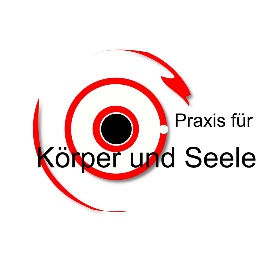 Mödesser Weg 3231224  PeineTel: 05171/ 60 09Fax: 05171 /  39 95Rezept: 05171 / 988 90 90info@hausarzt-peine.dewww.hausarzt-peine.de